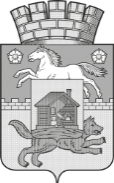 НОВОКУЗНЕЦКИЙ ГОРОДСКОЙ ОКРУГадминистрация  города  нОВОКУЗНЕЦКАкомитет  образования   и  наукиП р и к а зот 10.10.2019									№ 1255О проведении городскогоконкурса детского творчества «Самый современный учитель»С целью повышения статуса педагогического труда активизации и поддержки творческого потенциала обучающихсяПРИКАЗЫВАЮ:          1.Утвердить Положение о проведении городского конкурса детского творчества «Самый современный учитель», согласно приложению к настоящему приказу.          2. МБУ ДО «Дом детского творчества № 4» (Цуканова Л.П.) организовать и провести  городской конкурс детского творчества «Самый современный учитель» с 28.10.2019 по 31.10.2019.          3. Заведующим районными отделами образования КОиН (Полежаева О.В., Стрепан С.В., Резниченко В.Н., Рагозина Т.Н., Кладова Г.В.) и ведущему специалисту отдела образования Новоильинского района (Коношенко Н.В.) довести до сведения образовательных организаций района информацию о проведении городского конкурса детского творчества «Самый современный учитель». 4. Контроль за исполнением приказа возложить на начальника отдела развития образования КОиН Дериглазова В.А.И.О. председателя комитета 						Л.И. ПанченкоПриложение к приказу                                от 10.10.2019 № 1255ПОЛОЖЕНИЕо проведении городского конкурсадетского творчества «Самый современный учитель»1. Общие положенияОбщее руководство городским конкурсом детского творчества «Самый современный учитель» (далее Конкурс) осуществляет КОиН. Организацию и проведение Конкурса осуществляет организационный комитет муниципальной инновационной площадки «Модель сетевого взаимодействия по профессиональной ориентации и профессиональному самоопределению обучающихся образовательных организаций разного типа».2. Цели и задачи2.1.Цель: повышение общественного престижа и профессионального статуса педагогического труда, акцентирование внимания на важности роли педагога в жизни детей и общества, активизация и поддержка творческой инициативы обучающихся2.2. Задачи: - повышение социальной значимости профессии учителя, воспитание чувства уважения к педагогическому труду; - выявление творческого потенциала, поддержка социальной активности и инициативы учащихся; - содействие в формировании положительного имиджа учителя в общественном сознании; - стимулирование интереса обучающихся, широкой общественности к использованию информационно-коммуникационных технологий для целей обучения, развития, социальной активности; - внедрение в образовательную практику современных способов социального взаимодействия с использованием телекоммуникационных технологий.3. Состав организационного комитетаВ состав организационного комитета (далее - оргкомитет) входят:- Соловьева Ю.А., председатель КОиН, председатель оргкомитета;- Цуканова Л.П., директор МБУ ДО «Дом детского творчества № 4»;- Оршанская Л.В., заместитель директора по УВР МБУ ДО «Дом детского творчества №4» (по согласованию);- Абдулина О.В. заведующий методическим отделом МБУ ДО «Дом детского творчества №4» (по согласованию);- Сотова О.С., педагог дополнительного образования МБУ ДО «Дом детского творчества №4» (по согласованию);- Апарина М.Б., старший воспитатель МБ ДОУ «Детский сад № 169» (по согласованию);- Гречухина И.В. заместитель директора по начальной школе МБОУ «СОШ № 18» (по согласованию);- Богер Татьяна Васильевна, заместитель директора по УВР МБОУ «СОШ № 49» (по согласованию);- Колбина Наталья Викторовна, заместитель директора по ВР МБОУ  «СОШ № 102» (по согласованию);- Воловина Оксана Васильевна, заместительдиректора по ОМР МБУ ДО Центр «Меридиан» (по согласованию);- Ситникова Юлия Андреевна, старший воспитатель МБ ДОУ «Детский сад № 83» (по согласованию);- Зайкова Ольга Викторовна, координатор инновационного проекта учитель математики МБОУ «СОШ № 2» (по согласованию);- Бычкова Инна Владимировна, координатор инновационного проекта МБУ ДО СЮН (по согласованию).4. Участники Конкурса4.1.В Конкурсе могут принять участие обучающиесяобщеобразовательных, дошкольных организаций и организаций дополнительного образования в трех возрастных группах:- обучающиеся дошкольного возраста;- обучающиеся 1-4 класса;- обучающиеся 5-7 класса.5. Сроки проведения5.1. Конкурс проводится с 28 по 31 октября 2019 года.5.2. Место проведения Конкурса - МБУ ДО «Дом детского творчества №4» (г. Новокузнецк, ул. М. Тореза, 82а).5.3. Форма заявки представлена в Приложении к настоящему Положению.6. Условия участия6.1. Заявки на участие в Конкурсе необходимо предоставить до 31 октября 2019 года в кабинет № 308 МБУ ДО «Дом детского творчества №4» (г. Новокузнецк, ул. М. Тореза, 82а),  по e-mail: proffest19@mail.ru (в электронном виде c указанием темы письма «Конкурс»).6.2. Номинации конкурса.6.2.1. Плакат (не более 3 от образовательной организации). В данную номинацию предоставляются работы, выполненные в художественно-изобразительном направлении. Обязательно наличие яркой и понятной изобразительной части и лаконичного слогана – значимости профессии Учителя.Формат работы А3. Конкурсная работа должна иметь этикетку размером 7х12 см., шрифт Time New Roman, 16 кегль. Этикетка крепится на лицевой стороне работы в нижнем левом углу (клей-карандаш).6.2.2. Видеоролик (не более 3 от образовательной организации).На Конкурс предоставляются видеоролики, снятые (созданные) любыми доступными средствами, с использованием компьютерных технологий и соответствующие тематике Конкурса.  Видеоролик должен быть представлен в формате avi. Обязательно наличие в ролике композиционного единства. Продолжительность ролика не более 3 мин.На Конкурс не принимаются ролики рекламного характера, ролики, оскорбляющие достоинство и чувства других людей, не укладывающиеся в тематику конкурса. В работе должна быть отражена информация об авторе: ФИ, возраст, образовательная организация, класс. 6.2.3. Конкурс чтецов в формате видео (не более 3 от образовательной организации). Видео должно быть представлено в формате avi продолжительность не более 3-5 мин.При оценивании работы учитываются следующие критерии:- соответствие теме;- знание текста произведения;- соответствие исполняемого материала возрасту и индивидуальности конкурсанта;- исполнительское мастерство: артистизм, свобода звучания голоса, соблюдение средств выразительного чтения для реализации художественного замысла автора (логическое ударение, интонация, темп);- сценическая культура (одежда, манера, собранность).Конкурсные видеоролики  и работы номинации «Конкурс чтецов в формате видео» предоставляются любым из двух способов:- на е-mail: proffest19@mail.ru одним архивом, название архива состоит из латинских букв, составляющих: наименование конкурса, образовательная организация, фамилия участника, например: konkurs_rolik_5_Ivanov;- на Flash-носителе по адресу М.Тореза 82а,  МБУ ДО «Дом детского творчества № 4» каб. №308.6.2.4. Рисунок- рисунок отвечает  задачам Конкурса и соответствует заявленной теме;- на Конкурс принимаются индивидуальные работы;- рисунки должны быть выполнены на листах формата А4, А3;- работы могут выполняться в любом стиле и жанре, с использованием различных материалов (карандаш, пастель, акварель, гуашь, декоративные материалы), могут сопровождаться стихами, пословицами и т.п.;- от образовательной организации предоставляется не более 3 работ;- представленные конкурсные работы не должны быть ранее экспонированными на конкурсах городского уровня;- работы, выполненные с нарушением требований, к участию в Конкурсе не принимаются;- работы, присланные на Конкурс, не рецензируются. Забрать рисунки и плакаты можно будет в МБУ ДО «Дом детского творчества № 4» каб. № 308 с 25.112019 по 27.11 2019г.7. Жюри7.1. Жюри Конкурса формируется оргкомитетом.7.2. Жюри обладает всеми полномочиями на протяжении всего Конкурса.7.3. Решение жюри не оспаривается и изменению не подлежит.8. Подведение итогов и награждение8.1.Подведение итогов Конкурса состоится 11 ноября 2019 года в МБУ ДО «Дом детского творчества № 4» (г. Новокузнецк, ул. М. Тореза, 82, а).8.2.Победители и призеры Конкурса награждаются грамотами КОиН. Участники награждаются сертификатами КОиН.9. Финансирование9.1. Конкурс проводится за счет привлеченных средств.9.2. Дополнительная информация по телефону: 8-909513-6549 Сотова О.С.10. Безопасность10.1. Ответственным за безопасную доставку детей на Конкурс и проведение инструктажа по технике безопасности и противопожарной безопасности является направляющая образовательная организация.10.2. Лица, сопровождающие участников, несут полную ответственность за жизнь и здоровье детей во время Конкурса.11. Контактная информацияАдрес: 654059, г. Новокузнецк, М. Тореза, 82а,МБУ ДО «Дом детского творчества № 4», кабинет № 308.Телефон: 8-909513-6549 Сотова О.С.Е-mail: proffest19@mail.ruПриложениек Положению о городском конкурсе детского творчества«Самый современный учитель»Заявка на участие в городском  конкурседетского творчества «Самый современный учитель»Директор образовательной организации (подпись)                                              ФИО«_____» ______________ 2019 г.			М.П.Внесено:Т.П. ГильмулинаСогласовано:Главный специалист-юрисконсульт КОиНН.Н. БуроваОбразовательное учреждение НоминацияВозрастная группаНазвание работыФИ, автора Возраст, классФИО руководителя, должность, контактный телефон